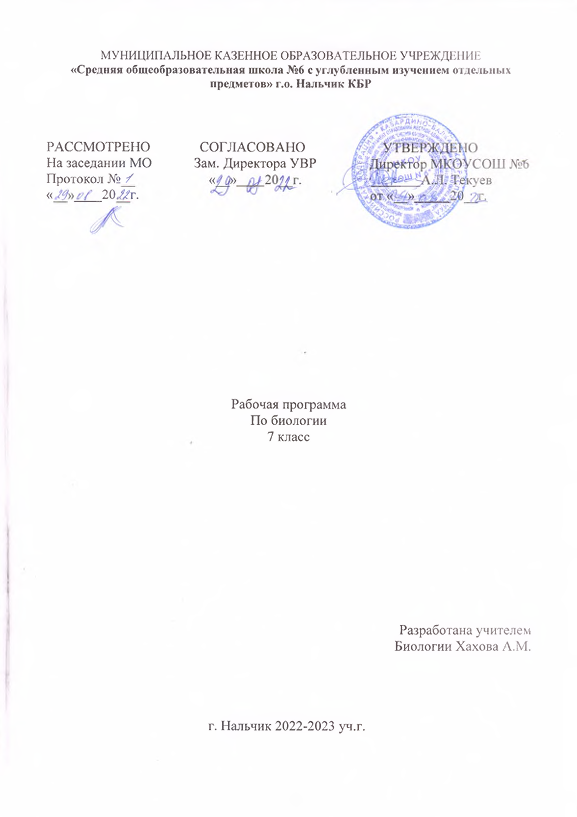 Пояснительная запискаРабочая программа по биологии  составлена на основе Федерального Государственного стандарта, программы по биологии  для общеобразовательных школ (сборник - М.: Дрофа,2010 г.), базовый уровень, полностью отражающей содержание Примерной программы, с дополнениями, не превышающими требования к уровню подготовки обучающихся.Рабочая программа  по биологии  для 7  класса  разработана в соответствии с:• Федеральным законом  от 29 декабря 2012 г. № 273- ФЗ «Об образовании в Российской Федерации»;• Федеральными государственными образовательными стандартами;• Приказом Министерства образования и науки Российской Федерации от 31.03.2014  № 253 «Об утверждении федерального перечня учебников, рекомендуемых к использованию при реализации имеющих государственную аккредитацию образовательных программ начального общего, основного общего, среднего общего образования», на основе:    •	Примерной государственной программы по биологии для общеобразовательных школ. авт. И.Н. Пономарёва, В.С. Кучменко, О.А. Корнилова, А.Г. Драгомилов, Т.С. Сухова. Биология. 5-9 классы. — М.: Вентана - Граф, 2016 .Рабочая программа составлена на основе Федерального Государственного стандарта, Примерной программы основного общего образования по биологии и Программы курса «Животные» для 7-го класса авторов В.М. Константинова, В.С. Кучменко, И.Н. Пономаревой // Биология в основной школе: Программы. – М.: Вентана-Граф, 2005. – 72 с. В соответствии с федеральным базисным учебным планом для образовательных учреждений РФ на изучение биологии в 7 классе отводится 70 часов. Рабочая программа предусматривает обучение биологии в объёме 2 часов в неделю в течение 1 учебного года. Рабочая программа адресована учащимся 7 класса средней общеобразовательной школы и является логическим продолжением линии освоения биологических дисциплин.Рабочая программа построена с учетом специфики усвоения учебного материала детьми, испытывающими трудности в обучении, причиной которых являются различного характера задержки психического развития:•	нормализация учебной нагрузки учащихся; устранение перегрузок, подрывающих их физическое и психическое здоровье;•	соответствие содержания образования возрастным закономерностям развития учащихся, их особенностям и возможностям;•	личностная ориентация содержания образования;•	деятельностный характер образования, направленность содержания образования на формирование общих учебных умений и навыков, обобщенных способов учебной, познавательной, коммуникативной, практической, творческой деятельности, на получение учащимися опыта этой деятельности;•	усиление воспитывающего потенциала; формирование ключевых компетенций – готовности учащихся использовать усвоенные знания, умения и способы деятельности в реальной жизни для решения практических задач;•	обеспечение компьютерной грамотности через проведение мультимедийных уроков, тестирование, самостоятельную работу с ресурсами Интернет.Рабочая программа включает следующие структурные элементы: пояснительную записку; учебно-тематический план; основное содержание с указанием числа часов, отводимых на изучение учебного предмета, перечнем лабораторных и практических работ, экскурсий; требования к уровню подготовки выпускников; перечень учебно-методического обеспечения; список литературы; приложения к программе.В рабочей программе приведен перечень демонстраций, которые могут проводиться с использованием разных средств обучения с учетом специфики образовательного учреждения, его материальной базы, в том числе таблиц, натуральных объектов, моделей, муляжей, коллекций, видеофильмов и др.Принципы отбора основного и дополнительного содержания в рабочую программу связаны с преемственностью целей образования на различных ступенях и уровнях обучения, логикой учебного процесса, возрастных особенностей учащихся, а также путей формирования системы знаний, умений и способов деятельности, развития и социализации учащихся. Тем самым рабочая программа содействует сохранению единого образовательного пространства, не сковывая творческой инициативы учителя, предоставляет широкие возможности для реализации различных подходов к построению учебного предмета. Рабочая программа конкретизирует содержание, последовательность изучения тем и разделов учебного предмета с учетом межпредметных и внутрипредметных связей. Концептуальной основой раздела биологии 7 класса являются идеи интеграции учебных предметов; преемственности начального и основного общего образования; гуманизации образования; соответствия содержания образования возрастным закономерностям развития учащихся; личностной ориентации содержания образования; деятельностного характера образования и направленности содержания на формирование общих учебных умений, обобщенных способов учебной, познавательной, практической, творческой деятельности; формирования у учащихся готовности использовать усвоенные знания, умения и способы деятельности в реальной жизни для решения практических задач. Эти идеи явились базовыми при определении структуры, целей и задач предлагаемого курса.Актуальность данного предмета возрастает в связи с тем, что биология как учебный предмет вносит существенный вклад в формирование у учащихся системы знаний как о живой природе, так и об окружающем мире в целом. Курс биологии в 7 классе направлен на формирование у учащихся представлений об отличительных особенностях живой природы, о ее многообразии и эволюции, человеке как биосоциальном существе. Для формирования у учащихся основ научного мировоззрения, развития интеллектуальных способностей и познавательных интересов в процессе изучения биологии основное внимание уделяется не передаче суммы готовых знаний, а знакомству учащихся с методами научного познания живой природы, постановке проблем, требующих от них самостоятельной деятельности по их разрешению, формированию активной личности, мотивированной к самообразованию, обладающей достаточными навыками и психологическими установками к самостоятельному поиску, отбору, анализу и использованию информации. На это сориентирована и система уроков, представленная в рабочей программе.В связи с этим рабочая программа направлена на реализацию основных целей:•	формирование целостного представления о мире, основанного на приобретенных знаниях, умениях, навыках и способах деятельности;•	приобретение опыта разнообразной деятельности (индивидуальной и коллективной), опыта познания и самопознания;•	подготовка к осуществлению осознанного выбора индивидуальной образовательной или профессиональной траектории.Изучение биологии в 7 классе на ступени основного общего образования направлено на достижение следующих целей:•	освоение знаний о живой природе и присущих ей закономерностях; строении, жизнедеятельности и средообразующей роли живых организмов; человеке как биосоциальном существе; о роли биологической науки в практической деятельности людей; методах познания живой природы; •	овладение умениями применять биологические знания для объяснения процессов и явлений живой природы, жизнедеятельности собственного организма; использовать информацию о современных достижениях в области биологии и экологии, о факторах здоровья и риска; работать с биологическими приборами, инструментами, справочниками; проводить наблюдения за биологическими объектами и состоянием  собственного организма, биологические эксперименты; •	развитие познавательных интересов, интеллектуальных и творческих способностей в процессе проведения наблюдений за живыми организмами, биологических экспериментов, работы с различными источниками информации;•	воспитание позитивного ценностного отношения к живой природе, собственному здоровью и здоровью других людей; культуры поведения в природе;•	использование приобретенных знаний и умений в повседневной жизни для ухода за домашними животными, заботы о собственном здоровье, оказания первой помощи себе и окружающим; оценки последствий своей деятельности по отношению к природной среде, собственному организму, здоровью других людей; для соблюдения правил поведения в окружающей среде, норм здорового образа жизни, профилактики заболеваний.Рабочая программа предусматривает формирование у учащихся общеучебных умений и навыков, универсальных способов деятельности и ключевых компетенций. В этом направлении приоритетными для учебного предмета «Биология» на ступени основного общего образования являются: распознавание объектов, сравнение, классификация, анализ, оценка. Результаты изучения учебного предмета «Биология» приведены в разделе «Требования к уровню подготовки выпускников», который полностью соответствует стандарту. Требования направлены на  реализацию деятельностного, практикоориентированного и личностно ориентированного подходов: освоение учащимися интеллектуальной и практической деятельности; овладение знаниями и умениями, востребованными в повседневной жизни, позволяющими  ориентироваться в окружающем мире, значимыми для сохранения окружающей среды и собственного здоровья. Рубрика “Знать/понимать” включает требования, ориентированные главным образом на воспроизведение усвоенного содержания. В рубрику “Уметь” входят требования, основанные на более сложных видах деятельности, в том числе творческой: объяснять, изучать, распознавать и описывать, выявлять, сравнивать, определять, анализировать и оценивать, проводить самостоятельный поиск биологической информации. В рубрике “Использовать приобретенные знания и умения в практической деятельности и повседневной жизни” представлены требования, выходящие за рамки учебного процесса и нацеленные на решение разнообразных жизненных задач. Ожидаемый результат изучения курса – знания, умения, опыт, необходимые для построения индивидуальной образовательной траектории в школе и успешной профессиональной карьеры по ее окончании.Общая характеристика учебного предмета.Курс биологии на ступени основного общего образования направлен на формирование у учащихся представлений об отличительных особенностях живой природы, ее многообразии и эволюции, человеке как биосоциальном существе. Отбор содержания проведен с учетом культуросообразного подхода, в соответствии с которым учащиеся должны освоить основные знания и умения, значимые для формирования общей культуры, сохранения окружающей среды и собственного здоровья, востребованные в повседневной жизни и практической деятельности. Основу структурирования содержания курса биологии составляют ведущие системообразующие идеи – отличительные особенности живой природы, ее многообразие и эволюция. Основу изучения курса биологии составляют эколого-эволюционный и функциональный подходы, в соответствии с которыми акценты в изучении многообразия организмов переносятся с рассмотрения особенностей строения отдельных представителей на раскрытие процессов их жизнедеятельности и усложнение в ходе эволюции, приспособленности к среде обитания, роли в экосистемах.В рабочей программе предусмотрен резерв свободного учебного времени для более широкого использования, наряду с традиционным уроком, разнообразных форм организации учебного процесса, внедрения современных педагогических технологий.Основная цель практического раздела программы — формирование у обучающихся умений, связанных с использованием полученных знаний, повышения образовательного уровня, расширения кругозора учащихся закрепление и совершенствование практических навыков.Раздел включает перечень лабораторных, учебных экскурсий и других форм практических занятий, которые проводятся после подробного инструктажа и ознакомления учащихся с установленными правилами техники безопасности. Представленные в рабочей программе лабораторные  работы являются фрагментами уроков, не требующими для их проведения дополнительных учебных часов. Нумерация лабораторных работ дана в соответствии с последовательностью уроков, на которых они проводятся. Методы и формы обучения определяются с учетом индивидуальных и возрастных особенностей учащихся, развития и саморазвития личности. В связи с этим основные методики изучения биологии на данном уровне: обучение через опыт и сотрудничество; учет индивидуальных особенностей и потребностей учащихся; интерактивность (работа в малых группах, ролевые игры. Основной формой обучения является урок, типы которого могут быть: уроки усвоения новой учебной информации; уроки формирования практических умений и навыков учащихся; уроки совершенствования и знаний, умений и навыков; уроки обобщения и систематизации знаний, умений и навыков; уроки проверки и оценки знаний, умений и навыков учащихся; помимо этого в программе предусмотрены такие виды учебных занятий как лекции, семинарские занятия, лабораторные и практические работы, практикумы, конференции, игры, тренинги.В рабочей программе предусмотрены варианты изучения материала, как в коллективных, так и в индивидуально-групповых формах. При организации учебно-познавательной деятельности предполагается работа с рабочей тетрадью. В тетрадь включены вопросы и задания, в том числе в форме лабораторных работ, познавательных задач, таблиц, схем, немых рисунков. Работа с немыми рисунками позволит диагностировать сформированность умения узнавать (распознавать) биологические объекты, а также их органы и другие структурные компоненты. Эти задания выполняются по ходу урока. Познавательные задачи, требующие от ученика размышлений или отработки навыков сравнения, сопоставления, выполняются в качестве домашнего задания.В рабочей программе предусмотрена система форм контроля уровня достижений учащихся и критерии оценки. Контроль знаний, умений и навыков учащихся - важнейший этап учебного процесса, выполняющий обучающую, проверочную, воспитательную и корректирующую функции. В структуре программы проверочные средства находятся в логической связи с содержанием учебного материала. Реализация механизма оценки уровня обученности предполагает систематизацию и обобщение знаний, закрепление умений и навыков; проверку уровня усвоения знаний и овладения умениями и навыками, заданными как планируемые результаты обучения. Они представляются в виде требований к подготовке учащихся. Для контроля уровня достижений учащихся используются такие виды и формы контроля как предварительный, текущий, тематический, итоговый контроль; формы контроля: контрольная работа, дифференцированный индивидуальный письменный опрос, самостоятельная проверочная работа, экспериментальная контрольная работа, тестирование, диктант, письменные домашние задания, компьютерный контроль и т.д.), анализ творческих, исследовательских работ, результатов выполнения диагностических заданий учебного пособия или рабочей тетради.Для текущего тематического контроля и оценки знаний в системе уроков предусмотрены уроки-зачеты, контрольные работы. Курс завершают уроки, позволяющие обобщить и систематизировать знания, а также применить умения, приобретенные при изучении биологии.Для получения объективной информации о достигнутых учащимися результатах учебной деятельности и степени их соответствия требованиям образовательных стандартов; установления причин повышения или снижения уровня достижений учащихся с целью последующей коррекции образовательного процесса предусмотрен следующий инструментарий: мониторинг учебных достижений в рамках уровневой дифференциации; использование разнообразных форм контроля при итоговой аттестации учащихся, введение компьютерного тестирования; разнообразные способы организации оценочной деятельности учителя и учащихся.Требования к уровню подготовки учащихся 7 классаВ результате изучения биологии ученик должен знать/понимать признаки биологических объектов: живых организмов; генов и хромосом; клеток и организмов растений, животных, грибов и бактерий; популяций; экосистем и агроэкосистем; биосферы; растений, животных и грибов своего региона;- сущность биологических процессов: обмен веществ и превращения энергии, питание, дыхание, выделение, транспорт веществ, рост, развитие, размножение, наследственность и изменчивость, регуляция жизнедеятельности организма, раздражимость, круговорот веществ и превращения энергии в экосистемах;- объяснять: роль биологии в формировании современной естественнонаучной картины мира, в практической деятельности людей и самого ученика; родство, общность происхождения и эволюцию растений и животных (на примере сопоставления отдельных групп); роль различных организмов в жизни человека и собственной деятельности; взаимосвязи организмов и окружающей среды; биологического разнообразия в сохранении биосферы; необходимость защиты окружающей среды; родство человека с млекопитающими животными, место и роль человека в природе; взаимосвязи человека и окружающей среды; зависимость собственного здоровья от состояния окружающей среды; причины наследственности и изменчивости, проявления наследственных заболеваний, иммунитета у человека; роль гормонов и витаминов в организме; - изучать  биологические объекты и процессы: ставить биологические эксперименты, описывать и объяснять результаты опытов; наблюдать за ростом и развитием растений и животных, поведением животных, сезонным изменениями в природе; рассматривать на готовых микропрепаратах и описывать биологические объекты;- распознавать и описывать: на таблицах основные части и органоиды клетки, органы и системы органов человека; на живых объектах и таблицах органы цветкового растения, органы и системы органов животных, растения разных отделов, животных отдельных типов и классов; наиболее распространенные растения и животных своей местности, культурные растения и домашних животных, съедобные и ядовитые грибы, опасные для человека растения и животные; - выявлять изменчивость организмов, приспособления организмов к среде обитания, типы взаимодействия разных видов в экосистеме;- сравнивать биологические объекты (клетки, ткани, органы и системы органов, организмы, представителей отдельных систематических групп) и делать выводы на основе сравнения;- определять принадлежность биологических объектов к определенной систематической группе (классификация);- анализировать и оценивать воздействие факторов окружающей среды, факторов риска на здоровье, последствий деятельности человека в экосистемах, влияние собственных поступков на живые организмы и экосистемы;- проводить самостоятельный поиск биологической информации: находить в тексте учебника отличительные признаки основных систематических групп; в биологических словарях и справочниках значения биологических терминов; в различных источниках необходимую информацию о живых организмах (в том числе с использованием информационных технологий);использовать приобретенные знания и умения в практической деятельности и повседневной жизни для: соблюдения мер профилактики заболеваний, вызываемых растениями, животными, бактериями, грибами и вирусами;  травматизма, стрессов, ВИЧ-инфекции, вредных привычек (курение, алкоголизм, наркомания); нарушения осанки, зрения, слуха, инфекционных и простудных заболеваний; оказания первой помощи при отравлении ядовитыми грибами, растениями, укусах животных; при простудных заболеваниях, ожогах, обморожениях, травмах, спасении утопающего; рациональной организации труда и отдыха, соблюдения правил поведения в окружающей средой.Содержание программыГлава 1. Общие сведения о мире животных. Строение тела животных (3ч)Зоология – наука о царстве Животные. Отличие животных от растений. Многообразие животных, их распространение. Дикие и домашние животные.Среды жизни и места обитания животных. Взаимосвязи животных в природе. Животные растительноядные, хищные, падаль еды, паразиты. Место и роль животных в природных сообществах. Трофические связи в природных сообществах (цепи питания). Экологические ниши. Понятие о биоценозе, биогеоценозе и экосистеме. Преобладающие экологические системы. Зависимость жизни животных от человека. Негативное и позитивное отношение к животным. Охрана животного мира. Роль организаций в сохранении природных богатств. Редкие и исчезающие виды животных. Красная книга. Классификация животных. Основные систематические группы животных: царство, подцарство, тип, класс, отряд, семейство, род, вид, популяция. Значение классификации животных. Животный организм как биосистема. Клетка как структурная единица организма. Особенности животных клеток и тканей. Органы и системы органов организмов. Регуляция деятельности органов, систем органов и целостного организмаКраткая история развития зоологии. Достижения современной зоологии.Глава 2. Подцарство Простейшие (3ч)Общая характеристика простейших как одноклеточных организмов. Разнообразие простейших в природе. Разнообразие их представителей в водоемах, почвах и в кишечнике животных. Корненожки. Обыкновенная амеба как организм. Внешний вид и внутреннее строение (цитоплазма, ядро, вакуоли). Жизнедеятельность одноклеточных организмов: движение, питание, дыхание, выделение, размножение, инцистирование. Жгутиконосцы. Эвглена зеленая как простейшее, сочетающее черты животных и растений. Колониальные жгутиковые. Инфузории. Инфузория-туфелька как более сложное простейшее. Половой процесс. Ползающие и сидячие инфузории. Симбиотические инфузории крупных животных. Болезнетворные простейшие: дизентерийная амеба, малярийный паразит. Предупреждение заражения дизентерийной амебой. Районы распространения малярии. Борьба с малярией. Вакцинация людей, выезжающих далеко за пределы. Значение простейших в природе и жизни человека. Изучение строения инфузории-туфелькиГлава 3. Подцарство Многоклеточные животные (2ч)Тип кишечнополостные.Общая характеристика типа кишечнополостных. Пресноводная гидра. Внешний вид и поведение. Внутреннее строение. Двухслойность. Экто- и энтодерма. Разнообразие клеток. Питание гидры. Дыхание. Раздражимость. Размножение гидры. Регенерация. Значение в природе. Морские кишечнополостные. Их многообразие и значение. Коралловые полипы и медузы. Значение кишечнополостных в природе и жизни человека. Контрольная работа обобщение знаний по теме «Подцарство Многоклеточные животные. Тип Кишечнополостные»Глава 4. Типы: Плоские черви, Круглые черви, Кольчатые черви (6 ч) Разнообразие червей. Типы червей. Основные группы свободноживущих и паразитических червей. Среда обитания червей. Плоские черви. Белая планария как представитель свободноживущих плоских червей. Внешний вид. Двусторонняя симметрия. Покровы. Мускулатура. Нервная система и органы чувств. Движение. Питание. Дыхание. Размножение. Регенерация. Свиной (бычий) цепень как представитель паразитических плоских червей. Особенности строения и приспособления к паразитизму. Цикл развития и смена хозяев. Круглые черви. Нематоды, аскариды, острицы как представители типа круглых червей. Их строение, жизнедеятельность. Значение для человека и животных. Предохранение от заражения паразитическими червями человека и сельскохозяйственных животных.Понятие паразитизм и его биологический смысл. Взаимоотношения паразита и хозяина. Значение паразитических червей в природе и жизни человека. Кольчатые черви. Многообразие. Дождевой червь. Среда обитания. Внешнее и внутреннее строение. Понятие о тканях и органах. Движение. Пищеварение, кровообращение, выделение, дыхание. Размножение и развитие. Значение и место дождевых червей в биогеоценозах.Глава 5. Тип Моллюски (2ч)Общая характеристика типа. Разнообразие моллюсков. Особенности строения и поведения, связанные с образом жизни представителей разных классов. Роль раковины. Класс Брюхоногие моллюски. Большой прудовик (виноградная улитка) и голый слизень. Их приспособленность к среде обитания. Строение. Питание. Дыхание. Размножение и развитие. Роль в природе и практическое значение.  Класс Двустворчатые моллюски. Беззубка (перловица) и мидия. Их места обитания. Особенности строения. Передвижение. Питание. Дыхание. Размножение. Роль в биоценозах и практическое значение.Класс Головоногие моллюски. Осьминоги, кальмары и каракатицы. Особенности их строения. Передвижение. Питание. Поведение. Роль в биоценозе и практическое значение.Обобщение знаний по теме «Тип Моллюски».Глава 6. Тип Членистоногие (4ч)Общая характеристика типа. Сходство и различие членистоногих с кольчатыми червями.Класс Ракообразные. Общая характеристика класса. Речной рак. Места обитания и образ жизни. Особенности строения. Питание. Дыхание. Размножение. Многообразие ракообразных. Значение ракообразных в природе и жизни человека. Класс Паукообразные. Общая характеристика и многообразие паукообразных. Паук-крестовик (любой другой паук). Внешнее строение. Места обитания, образ жизни и поведение. Строение паутины и ее роль. Значение пауков в биогеоценозах.Клещи. Места обитания, паразитический образ жизни. Особенности внешнего строения и поведения. Перенос клещами возбудителей болезней. Клещевой энцефалит. Меры защиты от клещей. Оказание первой помощи при укусе клеща. Роль паукообразных в природе и их значение для человека. Класс Насекомые. Общая характеристика класса. Многообразие насекомых. Особенности строения насекомого (на примере любого крупного насекомого). Передвижение. Питание. Дыхание. Размножение и развитие насекомых. Типы развития. Важнейшие отряды насекомых с неполным превращением: Прямокрылые, Равнокрылые и Клопы. Важнейшие отряды насекомых с полным превращением: Бабочки, Стрекозы, Жесткокрылые (Жуки), Двукрылые, Перепончатокрылые. Насекомые, наносящие вред лесным и сельскохозяйственным растениям.Одомашнивание насекомых на примере тутового и дубового шелкопрядов. Насекомые – переносчики заболеваний человека. Борьба с переносчиками заболеваний. Пчелы и муравьи – общественные насекомые. Особенности их жизни и организации семей. Поведение. Инстинкты. Значение пчел и других перепончатокрылых в природе и жизни человека. Растительноядные, хищные, падалееды, паразиты и сверхпаразиты среди представителей насекомых. Их биогеоценотическое и практическое значение. Биологический способ борьбы с насекомыми-вредителями. Охрана насекомых.Глава 7. Тип Хордовые (3ч)Краткая характеристика типа хордовых.Подтип Бесчерепные.Ланцетник – представитель бесчерепных. Местообитание и особенности строения ланцетника. Практическое значение ланцетника. Подтип Черепные. Надкласс Рыбы. Общая характеристика подтипа Черепные. Общая характеристика надкласса Рыбы. Класс Хрящевые рыбы. Класс Костные рыбы. Особенности строения на примере костистой рыбы. Внешнее строение: части тела, покровы, роль плавников в движении рыб, расположение и значение органов чувств. Внутреннее строение костной рыбы: опорно-двигательная, нервная, пищеварительная, дыхательная, кровеносная, половая и выделительная системы. Плавательный пузырь и его значение. Размножение и развитие рыб. Особенности поведения. Миграции рыб. Плодовитость и уход за потомством. Инстинкты и их проявление у рыб. Понятие о популяции.Хрящевые рыбы: акулы и скаты. Многообразие костистых рыб. Осетровые рыбы. Практическое значение осетровых рыб. Запасы осетровых рыб и меры по восстановлению. Двоякодышащие рыбы. Кистеперые рыбы. Их значение в происхождении позвоночных животных. Приспособления рыб к разным условиям обитания.Промысловое значение рыб. География рыбного промысла. Основные группы промысловых рыб: сельдеобразные, трескообразные, камбалообразные, карпообразные и др. (в зависимости от местных условий. Рациональное использование, охрана и воспроизводство рыбных ресурсов. Рыборазводные заводы и их значение для экономики. Прудовое хозяйство. Виды рыб, используемые в прудовых хозяйствах. Акклиматизация рыб. Биологическое и хозяйственное обоснование акклиматизации. Аквариумное рыбоводство.Глава 8.  Класс Земноводные (2ч)Общая характеристика класса. Внешнее и внутреннее строение лягушки. Земноводный образ жизни. Питание. Годовой цикл жизни земноводных. Зимовки. Размножение и развитие лягушки. Метаморфоз земноводных. Сходство личинок земноводных с рыбами. Многообразие земноводных. Хвостатые (тритоны, саламандры) и бесхвостые (лягушки, жабы, квакши, жерлянки) земноводные. Значение земноводных в природе и жизни человека. Охрана земноводных.Вымершие земноводные. Происхождение земноводных.Глава 9. Класс Пресмыкающиеся, или Рептилии (2ч)Общая характеристика класса. Наземно-воздушная среда обитания. Особенности внешнего и внутреннего строения (на примере любого вида ящериц). Приспособления к жизни в наземно-воздушной среде. Питание и поведение. Годовой цикл жизни. Размножение и развитие.Змеи: ужи, гадюки (или другие представители в зависимости от местных условий). Сходство и различие змей и ящериц. Ядовитый аппарат змей. Действие змеиного яда. Предохранение от укусов змеи и первая помощь при укусе ядовитой змеи. Значение змей в природе и жизни человека.Другие группы пресмыкающихся: черепахи, крокодилы. Роль пресмыкающихся в природе и жизни человека. Охрана пресмыкающихся.Разнообразие древних пресмыкающихся. Причины их вымирания. Происхождение пресмыкающихся от древних земноводных.Тема 10. Класс Птицы (5ч)Общая характеристика класса. Среда обитания птиц. Особенности внешнего и внутреннего строения птиц. Приспособленность к полету. Интенсивность обмена веществ. Теплокровность. Усложнение нервной системы, органов чувств, поведения, покровов, внутреннего строения по сравнению с пресмыкающимися. Размножение и развитие. Забота о потомстве. Годовой жизненный цикл и сезонные явления. Перелеты птиц.Происхождение птиц. Многообразие птиц. Страусовые (бескилевые) птицы. Пингвины. Килегрудые птицы. Особенности строения и приспособления к  условиям обитания. Образ жизни. Распространение. Экологические группы птиц. Птицы лесов, водоемов и их побережий, открытых пространств. Растительноядные, насекомоядные, хищные и всеядные птицы. Многообразие птиц. Охрана и привлечение птиц. Роль птиц в биогеоценозах и жизни человека. Промысловые птицы, их рациональное использование и охрана. Домашние птицы. Происхождение и важнейшие породы домашних птиц, их использование человеком. Глава 11. Класс Млекопитающие, или Звери (6ч)Общая характеристика класса. Места обитания млекопитающих. Особенности внешнего и внутреннего строения. Усложнение строения покровов, пищеварительной, дыхательной, кровеносной, выделительной и нервной систем, органов чувств, поведения по сравнению с пресмыкающимися. Размножение и развитие. Забота о потомстве. Годовой жизненный цикл и сезонные явления. Происхождение млекопитающих. Многообразие млекопитающих. Яйцекладущие. Сумчатые и плацентарные. Особенности биологии. Районы распространения и разнообразие.	Важнейшие отряды плацентарных, особенности их биологии. Насекомоядные. Рукокрылые. Грызуны. Зайцеобразные. Хищные (Псовые, Кошачьи, Куньи, Медвежьи). Ластоногие. Китообразные. Парнокопытные. Непарнокопытные. Хоботные. Приматы.Основные экологические группы млекопитающих: лесные, открытых пространств, водоемов и их побережий, почвенные. Домашние звери. Разнообразие пород и их использование человеком. Дикие предки домашних животных. Разнообразие пород животных. Исторические особенности развития животноводства. Значение млекопитающих. Регулирование их численности в природе и в антропогенных ландшафтах. Промысел и промысловые звери. Акклиматизация зверей. Экологическая и экономическая целесообразность акклиматизации. Рациональное использование и охрана млекопитающих. Тематическое планированиеОсновная литература для учащихсяДрагомилов В.Н., Маш Р. Д. «Биология. VIII класс. Человек», –М.: Вентана-Граф, 1997 и другие переиздания Методическая  литература для учителяДмитриева Т.А., Кучменко B.C. и др. Биология: Сборник тестов, задач и заданий. 9 -11 кл. -М.: Мнемозина, 1999 и другие переиздания;Биология: Большой справочник для школьников и поступающих в вузы./ –М.; Дрофа, 1998 и другие переиздания.;Захаров В. Б., Сонин Н. И. «Биология. Многообразие живых организмов. 7 класс», М.: Дрофа, 1998 и другие переиздания;Захаров В.Б., Мамонтов С.Г., Сонин Н.И. Общая биология. 10-11кл. –М.; Дрофа, 2001 и другие переиздания;Каменский А. А.. Криксунов Е. А., Пасечник В. В. «Введение в общую биологию и экологию. 9 класс», –М.: Дрофа, 2000 и другие переиздания;Каменский А.А., Криксунов Е.А., Пасечник В.В. Общая биология 10–11 классы, –М: Дрофа, 2006 и другие переиздания;Колесов Д. В. и др. «Биология. Человек. 8 класс», –М.: Дрофа, 1997 и другие переиздания;Константинов В. М. и др. «Биология. Животные. 7 класс», –М.; Вентана-Граф, 1999 и другие переиздания;Латюшин В. В., Шапкин В. А. «Животные. 7 класс». –М.: Дрофа, 2000 и другие переиздания;Мамонтов С. Г., Захаров Б. Н., Сонин Н. И. «Биология. Общие закономерности. 9 класс», –М.: Дрофа, 2000 и другие переиздания;Общая биология. 10-11 кл. / Д.К.Беляев, Н.Н.Воронцов, Г.М.Дымшиц и др. Под ред. Д.К.Беляева. –М.: Просвещение, 1998-2002 и другие переиздания;Общая биология. 10-11 кл. для шк. углуб. изуч. биол. Под ред. А.О. Рувинского. –М: Посвещение, 1997 – 2001 и другие переиздания;Пасечник В. В. «Биология. Бактерии. Грибы. Растения. 6 класс», –М.: Дрофа, 1997 и другие переиздания;Пономарева И. Н. и др. «Биология, 6 класс. Растения. Бактерии. Грибы. Лишайники, М.: Вентана-Граф, 1999 и другие переиздания;Пономарева И. Н., Корнилова О.А., Чернова Н. М. «Основы общей биологии. 9 класс», –М.: Вентана-Граф, 2000 и другие переиздания.Сонин Н. И. «Биология. Живой организм. 6 класс», –М.: Дрофа, 1997 и другие переиздания;Сонин Н. И., Сапин М. Р. «Биология. Человек. 8 класс», –М.: Дрофа, 2000 и другие переиздания;Хрипкова А. Г., Колесов Д. В. «Биология. Человек и его здоровье. 9 класс», М.: Просвещение, 1997 и другие переиздания.Пасечник В.В., Калинова Г.С., Суматохин С.В. Биология. 6 класс. Учебник для общеобразовательных учреждений. –М.: Просвещение, 2008.Пасечник В.В., Калинова Г.С., Суматохин С.В. Биология. 7 класс. Учебник для общеобразовательных учреждений. –М.: Просвещение, 2009.Адреса сайтов в ИНТЕРНЕТЕwww.bio.1september.ru – газета «Биология» -приложение к «1 сентября»www.bio.nature.ru – научные новости биологииwww.edios.ru – Эйдос – центр дистанционного образованияwww.km.ru/education - учебные материалы и словари на сайте «Кирилл и Мефодий»Календарно-тематическое планирование1 час в неделю, 34 часа№РазделКол-вочасовЛабор.урокиКонтр.уроки1.Общие сведения о мире животных. Строение тела животных.312.Подцарство Простейшие или Одноклеточные животные313.Подцарство Многоклеточные животные. Тип Кишечнополостные	214.Типы: Плоские черви, Круглые черви, Кольчатые черви215.Тип Моллюски216.Тип Членистоногие4117.Тип ХордовыеНадкласс Рыбы318.Класс Земноводные, или Амфибии29.Класс Пресмыкающиеся, или Рептилии2110.Класс Птицы5211.Класс Млекопитающие, или Звери4112.Развитие животного мира на Земле21Итого:3494№Тема урокаДата урока(план)Дата урока(факт)Глава 1. Общие сведения о мире животных (2 ч)Глава 1. Общие сведения о мире животных (2 ч)Глава 1. Общие сведения о мире животных (2 ч)Глава 1. Общие сведения о мире животных (2 ч)1 Зоология-наука о животных. Животные и окружающая среда2Классификация животных. Влияние человека на животных.Краткая история развития зоологииГлава 2. Строение тела животных (1 ч)Глава 2. Строение тела животных (1 ч)Глава 2. Строение тела животных (1 ч)Глава 2. Строение тела животных (1 ч)3Клетка. Ткани, органы и системы органов. Л/р №1. «Ткани животных»Глава 3. Подцарство Простейшие (3ч)Глава 3. Подцарство Простейшие (3ч)Глава 3. Подцарство Простейшие (3ч)Глава 3. Подцарство Простейшие (3ч)4Тип Саркодовые. Жгутиконосцы5Тип Инфузории. Многообразие и значение простейших. Л/р №2«Строение и передвижение инфузории-туфельки»6Значение простейших.Обобщение и контроль знаний по главе 1-3Глава 4. Тип Кишечнополостные (2 ч)Глава 4. Тип Кишечнополостные (2 ч)Глава 4. Тип Кишечнополостные (2 ч)Глава 4. Тип Кишечнополостные (2 ч)7Тип Кишечнополостные. Общая характеристика. Разнообразие кишечнополостных8Обобщение и систематизация знаний по главе 4Глава 5. Типы  червей (2 ч)Глава 5. Типы  червей (2 ч)Глава 5. Типы  червей (2 ч)Глава 5. Типы  червей (2 ч)9Тип Плоские черви. Разнообразие плоских червей10Тип Круглые черви. Тип Кольчатые черви. Л/р №3 «Внешнее строение дождевого червя»Глава 6 Тип Моллюски (2 ч)Глава 6 Тип Моллюски (2 ч)Глава 6 Тип Моллюски (2 ч)Глава 6 Тип Моллюски (2 ч)11Тип Моллюски. Общая характеристика. Класс Брюхоногие моллюски12Класс Двустворчатые моллюски. Класс Головоногие моллюски. Л/р№4 «Внешнее строение раковин моллюсков»Глава 7. Тип Членистоногие (4 ч)Глава 7. Тип Членистоногие (4 ч)Глава 7. Тип Членистоногие (4 ч)Глава 7. Тип Членистоногие (4 ч)13Тип Членистоногие. Классы Ракообразные. Класс Паукообразные14Класс Насекомые. Типы развития насекомых. Л/р№5 «Внешнее строение насекомого»15Общественные насекомые-пчёлы, муравьи. Насекомые вредители культурных растений и переносчики заболеваний 16 Обобщение и систематизация знаний.Контрольная работа №1Глава 8.Тип Хордовые (3 ч)Глава 8.Тип Хордовые (3 ч)Глава 8.Тип Хордовые (3 ч)Глава 8.Тип Хордовые (3 ч)17Анализ к/р. Бесчерепные. Черепные. Класс Рыбы. Л/р№6. “Внешнее строение и передвижение рыб”18Внутреннее строение рыб.Особенности размножения рыб19Основные систематические группы рыб. Промысловые рыбы. Обобщение темы «Рыбы»Глава 9. Класс Земноводные (2 ч)Глава 9. Класс Земноводные (2 ч)Глава 9. Класс Земноводные (2 ч)Глава 9. Класс Земноводные (2 ч)20Среда обитания и строение тела  земноводных. Строение и функции внутренних органов земноводных21Годовой жизненный цикл и происхождение земноводных. Разнообразие и Значение земноводных Глава 10. Класс Пресмыкающиеся (2 ч)Глава 10. Класс Пресмыкающиеся (2 ч)Глава 10. Класс Пресмыкающиеся (2 ч)Глава 10. Класс Пресмыкающиеся (2 ч)22Внешнее строение и скелет  пресмыкающихся. Внутреннее строение и жизнедеятельность пресмыкающихся23Разнообразие пресмыкающихся. Значение и происхождение пресмыкающихся. Повторение и обобщение темы «Пресмыкающиеся»Глава 11. Класс Птицы (5 ч)Глава 11. Класс Птицы (5 ч)Глава 11. Класс Птицы (5 ч)Глава 11. Класс Птицы (5 ч)24Класс Птицы.  Внешнее  строение  птиц. Л/р №7«Внешнее строение птицы»25Опорно-двигательная система птиц. Л/р №8«Строение скелета млекопитающих. Внутреннее строение птиц»26Размножение и развитие птиц. Годовой жизненный цикл и сезонные явления в жизни птиц27Разнообразие птиц. Значение и охрана птиц28Обобщение и систематизация знаний по теме 11Глава 12. Класс Млекопитающие, или Звери (4 ч)Глава 12. Класс Млекопитающие, или Звери (4 ч)Глава 12. Класс Млекопитающие, или Звери (4 ч)Глава 12. Класс Млекопитающие, или Звери (4 ч)29Внешнее строение млекопитающих. Внутреннее строение млекопитающих. Л/р №9 «Строение скелета млекопитающих»30Размножение и развитие млекопитающих. Происхождение и разнообразие млекопитающих31Высшие звери. Приматы32Экологические группы млекопитающих. Значение млекопитающих для человекаГлава 13. Развитие животного мира на Земле (2 ч)Глава 13. Развитие животного мира на Земле (2 ч)Глава 13. Развитие животного мира на Земле (2 ч)Глава 13. Развитие животного мира на Земле (2 ч)33Доказательства эволюции животного мира. Развитие животного мира на Земле. Современный животный мир34Обобщение и систематизация знаний по курсу.Итоговая контрольная работа Итого 34 ч